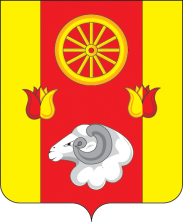 Российская ФедерацияРостовская область Ремонтненский район Администрация Денисовского сельского поселенияПОСТАНОВЛЕНИЕ29.09.2021                                                    № 65                                               п. ДенисовскийО внесении изменений в постановлениеАдминистрации Денисовского сельского поселенияот 24.02.2006  № 8В целях приведения в соответствие с действующим законодательством, в связи с изменением кадрового состава, ПОСТАНОВЛЯЮ:Внести в  приложение № 1 к постановлению Администрации Денисовского сельского поселения от 24. 02. 2006 г. № 8 «Об общественной комиссии по работе с неблагополучными  семьями  и несовершеннолетними правонарушителями» изменения, изложив его в следующей  редакции:СОСТАВ КОМИССИИпо работе с неблагополучными семьями и несовершеннолетними правонарушителямиДенисовского сельского поселенияПризнать утратившим силу пункт 5 постановления 4 от 26.10.2016 г. «О внесении изменений в некоторые нормативные  правовые акты Администрации Денисовского сельского поселения»Контроль за исполнением настоящего решения оставляю за собой.Глава Администрации Денисовского сельского поселения                                                       М.В. Моргунов
                                1Моргунов Максим Владимирович- глава Администрации Денисовского сельского поселения, председатель комиссии2Юхно Наталья Григорьевна- директор МБОУ «Денисовская СШ» -  заместитель председателя3Никитенко Галина Ивановна- Ведущий специалист по общим вопросам, член комиссии4Участковый инспектор (по согласованию)